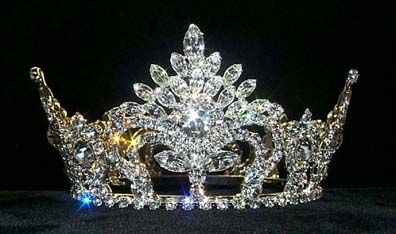 JULY 1, 2016Deadline for Applications is: April 15, 2016                                 (LRDA reserves the right to extend the deadline) Lumbee Regional Development Association, Inc.P.O. Box 68, 636 Prospect Road, Pembroke, NC 28372                                                                  910) 521-8602                                                  ---www.lumbee.orgMiss Lumbee PageantThe application process requires submitting the following items to LRDA:Official Application (one page typed only). Registration Fee ($200.00)3 Reference Letters: Someone of the community that you live in such as: Clergy, Elected Official, Teacher, or Principal, with contact information.Talent Information – (Media, include song title).Contestant Agreement.Pictures will be made on at LRDA Office Complex  Certification of Tribal Affiliation.Proof of age (Copy of birth certificate) MUST be __18__years of age on June 30, 2016.One-page Essay – “How will the title of Miss Lumbee help you promote Lumbee Culture? (200 words) (Applications and Essays must be typed one page, single spaced, no cover page and on white paper with black print (no color pages). (will not except hand written essays) Please include your signed name also at the bottom of the Essay page.  They will be placed in the Judges Booklet as submitted). Money Orders only made out to: LRDA HOMECOMINGSubmit completed Miss Lumbee Application to:Mellissa Hammonds – Pageant DirectorLRDAP.O. Box 68Pembroke, NC 28372Or Deliver to: 636 Prospect RoadMiss Lumbee Ages_18-26_:   Private Interview (8 minutes), Opening Number/Evening Gown, Talent, Regalia.MUST attend Miss Lumbee contract review session with LRDA Attorney about the Contract for Miss Lumbee (1st contestants meeting)For more information, please contact: LRDA, 910 521-8602                                            Miss Lumbee PageantExplanation of Judged EventsPrivate Interview:A private interview with the judges will be conducted with each contestant.  The interview will take place the day of the Pageant, at 11:00 pm at a location set by the Pageant Director.  The interview will last 8 minutes.  This competition will be counted as 30%. Opening Number/Evening Gown:This is designed for the contestant to make an on-stage statement of her personality.  No long trains on the gowns will be allowed.  This competition will be judged and counted as 20% of her score.Talent:Contestants are asked to have a talent competition.  Miss Lumbee contestants will have 3:00 minutes on stage.  This competition will be judged and count as 25% of her score.Regalia & Cultural Platform:Contestants are asked to have a regalia competition.  The regalia should be a traditional Lumbee pinecone patchwork in the color of your choice.  This competition will be judged and count as 25% of her score.Miss Lumbee Pageant Agreement I understand that all contestants must meet certain criteria and agree to abide by all the rules set forth by the LRDA Pageant Committee.CONTESTANT CRITERIA:Miss Lumbee: Ages_18-26 	Private InterviewOpening Number Talent – Talent presentation should be no longer than 3 minutes.  Music must be on a quality CD – ONLY.  Please have two-talent CD’s – one for rehearsal at the LRDA Complex and one for GPAC night of the performance.  Talent CD’s for GPAC must be turned in on June 1, 2016.  No vocals on CD’s will be allowed.	No contestant will be allowed to compete unless ALL FEES have been paid in full by June 1, 2016.If selected as a Contestant, fees are non-refundable.Contestant cannot be married or have procreated prior to or during the competition.Winner, if pregnancy should occur shall forfeit the crown.Each Miss Lumbee contestant must have a platform that she will use if she should win the Miss Lumbee title.At its discretion the LRDA administration may do criminal background checks and on a contestant or the winner(s) if there is substantial justification to do so.Contestants and the final winner must not misuse any electronic media such as My Space, Face Books, Twitter, Snapchat, and You Tube, or any other sources to post or distribute distasteful or obscene materials of a pornographic nature or have profanity and obscene language in any public, or private forum of the World Wide Web.All contestants MUST attend class(es) as required about the Miss Lumbee contract responsibilities.  All contestants MUST attend cultural classes.RULES AND REGULATIONS:The 2016-2017 Miss Lumbee will be a role model for her Court.  She will receive special assignments, privileges, and appearances.Winner of the Miss Lumbee Pageant will be required to sign her Contract within 24 hours unless scheduling is changed by LRDA’s administration. Talent CD’s for GPAC must be turned in by June 1, 2016.No alcohol or illegal drugs will be tolerated! Any contestant proven to have broken this rule will be immediately disqualified. Parents will be notified.The use of profane or abusive language is strictly prohibited during the competition or if you win.ALL PRACTICES ARE MANDATORYNo one! except contestants will be allowed at PRACTICES - Practices are approximately 2 hours long. Contestants are responsible for their own transportation.NO cell phones are allowed during practice or any video equipmentPageant Director may request to approve all attire prior to Pageant night.Only the contestant and one female chaperone/assistant will be allowed in the dressing room NO EXCEPTION!  The Chaperone/assistant MUST remain in dressing room or in corridor behind stage.  Violations could result in chaperone/assistant being escorted out of the area and will not be permitted entry behind stage or in dressing area until Pageant has concluded.Only LRDA Staff and GPAC staffs are allowed backstage once the Pageant begins.Good Sportsmanship is MANDATORY during entire phase of the competition. Violations may result in disqualification. Contestant’s relatives and or friends are prohibited from harassing or intimidating other contestants, Pageant Committee, Staff & LRDA Board Members. This will result in immediate disqualification! Contestant’s relatives and or friends are prohibited from harassing or intimidating Judges or Auditors prior to any pageant. This will result in immediate contestant disqualification! Also harassment of any judge or auditor after a pageant will be grounds for LRDA not to permit the respective contestant to participate in any future pageant, if applicable.JUDGES DECISIONS WILL BE FINAL AND UNDISPUTED!All winners are required to remain on stage until the photographer has finished.All contestants are required to ride on the LRDA float during the Homecoming Parade.  There will be prior arrangements made to return contestants to the LRDA Office complex following the parade.                     ******Retain this copy for your records and information*******Miss Lumbee Scholarship PageantApplicationName: ________________________________________________________________Address: _____________________________________________________________Date of Birth: ________________________________ Age: ______________________Parents: _______________________________________________________________List any Hobbies & Interests: ___________________________________________________________________________________________________________________________________________________________________________________________List any Academic Honors/Awards: ________________________________________________________________________________________________________________________________________________________________________________________List any Community Services: _____________________________________________________________________________________________________________________________________________________________________________________________List proposed Platform Issue: ______________________________________________________________________________________________________________________________________________________________________________________________Education:High School or College: ___________________________________________________Date of Graduation: _______________________________________________________  Future Plans:  ___________________________________________________________________________________________________________________________________________________________________________________________________________List any Lumbee Cultural Experience: ______________________________________________________________________________________________________________________________________________________________________________________(Note: training provided in this area if needed)Talent Information:Description of Talent: _____________________________________________________	List any special equipment you may need in Pageant: ____________________________If Vocalist performance, please list Song title: _________________________________________Miss Lumbee Pageant Agreement   I understand that all contestants must meet certain criteria and agree to abide by all the rules set forth by the LRDA. The Agreement is as followed:Miss Lumbee: Ages __18-26_Private InterviewOpening Number Talent – Talent presentation should be no longer than 3 minutes.  Music must be on a quality CD – ONLY.  Please have two-talent CD’s – one for rehearsal at the LRDA Complex and one for GPAC night of the performance.  Talent CD’s for GPAC must be turned in on June 1, 2016.  No vocals on CD’s will be allowed.	No contestant will be allowed to compete unless ALL FEES have been paid in full by June 1, 2016.Background check (if needed) and 3 Reference letters.If selected as a Contestant, fees are non-refundable.Contestant cannot be married or have procreated prior to or during the competition.Each Miss Lumbee contestant must have a platform that she will use if she should win the Miss Lumbee title.Contestants and the final winner must not misuse any electronic media such as My Space, Face Books, Twitter, Snapchat and You Tube or any other sources to post or distribute distasteful or obscene materials of a pornographic nature or have profanity and obscene language in any public or private  forum of the World Wide Web.RULES AND REGULATIONSThe 2016-2017 Miss Lumbee will be a role model.  She will receive special assignments, privileges, and appearances.Winner of the Miss Lumbee pageant will be required to sign her Contract by the next week.Talent CD’s for GPAC must be turned in by June 1, 2016No alcohol or illegal drugs will be tolerated! Any contestant proven to have broken this rule will be immediately disqualified. Parents will be notified.The use of profane or abusive language is strictly prohibited during the competition.ALL PRACTICES ARE MANDATORY.No one! except contestants will be allowed at PRACTICES – Practices are approximately 2 hours long.Contestants are responsible for their own transportation.NO cell phones allowed during practice or any video equipment.Pageant Director may request to approve all attire prior to Pageant.Only the contestant and one female chaperone/assistant will be allowed in the dressing room NO EXCEPTION!  The Chaperone/assistant MUST remain in dressing room or in corridor behind stage. Violations could result in chaperone/assistant being escorted out of the area and will not be permitted entry behind stage or in dressing area until Pageant has concluded.Only LRDA Staff and GPAC staffs are allowed backstage once the Pageant begins.Good Sportsmanship is MANDATORY during the entire phase of the competition. Violations may result in disqualification. Contestant’s relatives and or friends are prohibited from harassing or intimidating other contestants, Pageant Committee, Staff & LRDA Board Members. This will result in immediate disqualification! Contestant’s relatives and or friends are prohibited from harassing or intimidating Judges or Auditors. This will result in immediate disqualification and could jeopardize potential future participation in LRDA pageant events! JUDGES DECISIONS WILL BE FINAL AND UNDISPUTED!All winners are required to remain on stage until the photographer has finished.All contestants are required to ride on the LRDA float during the Homecoming Parade.  There will be prior arrangements made to return contestants to the LRDA Office complex following the parade.	Only Formal or Cultural attire used in the Pageant will be worn in the LHC parade as determined by the adminstration on an annual basis...									All rules will be strictly enforced. Any violation of the rules could result in disqualification of the contestant.  All questions/comments should be directed to the Pageant Director. If selected I_____________________________, agree to fully participate in any and all activities associated with the Pageant. By signing below, I certify that I have read and understand the guidelines set forth in this agreement and that I will comply with these guidelines and procedures so long as I am a contestant in the Miss Lumbee Pageant.*___________________________________			*_________________        Contestant Signature						           Date      * __________________________________                           Parent Signature or legal GuardianContact Information:Home Number: ______________________ Work Number: ______________________Electronic Personal Page address (if any)
____________________________________